ЗАКЛЮЧЕНИЕна проект муниципальной программы «Профилактика правонарушений в Ленском районе»Ленск, 2023Председателем районной (межведомственной) комиссии по делам несовершеннолетних и защите их прав муниципального образования «Ленский район» Республики Саха (Якутия) 05 июля 2023 года в Контрольно-счетный орган муниципального образования  «Ленский район»  (далее – КСО МО «Ленский район») был представлен проект муниципальной программы  «Профилактика правонарушений в Ленском районе» на 2024-2028 годы.Финансово-экономическая экспертиза проекта муниципальной программы «Профилактика правонарушений в Ленском районе» (далее – проект Программы) проведена в соответствии с ч. 2 ст. 157 Бюджетного кодекса Российской Федерации, п. 7 ч. 2 ст. 9 Федерального закона от 07.02.2011 № 6-ФЗ «Об общих принципах организации и деятельности контрольно-счетных органов субъектов Российской Федерации, федеральных территорий и муниципальных образований», п. 7 ч. 1 ст. 9 Положения о Контрольно-счетном органе муниципального образования «Ленский район» в новой редакции, утвержденного Решением Районного Совета депутатов от 24.02.2022 № 14-1, Стандартом внешнего муниципального финансового контроля № 7 «Экспертиза муниципальных программ (проектов муниципальных программ) муниципального образования «Ленский район». Целью финансово-экономической экспертизы проекта Программы является формирование и доведение до получателей экспертного мнения КСО МО «Ленский район» о соответствии проекта Программы проблемам и приоритетам в сфере ее реализации, а также достаточности запланированных мероприятий и имеющихся ресурсов для достижения целей и ожидаемых результатов.  Основными задачами экспертизы проекта Программы являются оценки:соответствия положений программы нормам законов и иных нормативных правовых актов, стратегическим документам Республики Саха (Якутия) и муниципального образования «Ленский район» в соответствующей сфере;обоснованности заявленной потребности программы в ресурсах, полноты использования возможностей привлечения средств и иных бюджетов бюджетной системы Российской Федерации, помимо бюджета муниципального образования «Ленский район», а также средств иных источников финансового обеспечения для реализации программы;достаточности запланированных мероприятий и имеющихся ресурсов для достижения целей и ожидаемых результатов.В ходе финансово-экономической экспертизы были изучены и проанализированы следующие документы:Проект муниципальной программы «Профилактика правонарушений в Ленском районе» на 2024-2028 годы, с приложениями.  При проведении экспертизы были использованы следующие нормативные правовые акты:- Бюджетный Кодекс Российской Федерации от 31.07.1998 № 145-ФЗ;- Федеральный Закон от 06.10.2003 № 131-ФЗ «Об общих принципах организации местного самоуправления в Российской Федерации»; - Закон Республики Саха (Якутия) от 15.06.2005 243-З № 493-III «О профилактике правонарушений в Республике Саха (Якутия)» (принят постановлением ГС (Ил Тумэн) РС(Я) от 15.06.2005 З № 494-III);- Письмо Минэкономразвития России № 3493-ПК/Д19и, Минфина России № 26-02-06/9321 от 06.02.2023 «О направлении Методических рекомендаций по разработке и реализации государственных программ субъектов Российской Федерации и муниципальных программ» (вместе с «Методическими рекомендациями по разработке и реализации государственных программ субъектов Российской Федерации и муниципальных программ») (далее – Методические рекомендации); - Постановление Правительства РС(Я) от 18.07.2022 № 445 «О государственной программе Республики Саха (Якутия) «Профилактика правонарушений в Республике Саха (Якутия)»;- Постановление главы от 29.12.2020 № 01-03-732/0 «Об утверждении Порядка разработки и реализации муниципальных программ в новой редакции», в редакции Постановления главы от 07.03.2023 № 01-03-125/3 (далее – Порядок № 125/3);- Постановление главы от 14.03.2019 № 01-03-219/9 «О примерном Перечне муниципальных программ муниципального образования «Ленский район», в редакции постановления главы от 07.07.2023 № 01-03-405/3 «О внесении изменений в постановление главы от 14 марта 2019 года № 01-03-219/9».В ходе финансово-экономической экспертизы установлено следующее:В соответствии с п. 23 Раздела III Порядка № 01-03-125/3 разработка  муниципальных программ осуществляется на основании Перечня муниципальных программ, проект которого, в соответствии с п. 24 Порядка № 01-03-125/3, формируется, в том числе, на основании Стратегии социально-экономического развития муниципального образования «Ленский район» (далее – Стратегия) и Плана мероприятий по реализации Стратегии социально-экономического развития муниципального образования. При этом, Стратегия не содержит какого-либо раздела, посвященного проблемам в области профилактики правонарушений несовершеннолетних. Приоритетные направления Стратегии также не содержат вышеназванного направления.В Республике Саха (Якутия) действует Закон Республики Саха (Якутия) от 15.06.2005 243-З № 493-III «О профилактике правонарушений в Республике Саха (Якутия)», принятый постановлением ГС (Ил Тумэн) РС(Я) от 15.06.2005 З № 494-III), который регулирует отношения, возникающие в связи с деятельностью в сфере профилактики правонарушений в Республике Саха (Якутия) (далее – Закон РС(Я) 243-З № 493-III).В соответствии с указанным Законом РС(Я) 243-З № 493-III, профилактика правонарушений осуществляется по нескольким направлениям и предполагает участие определенных субъектов (федеральных органов исполнительной власти, органов прокуратуры Российской Федерации, органов местного самоуправления и пр.). О комплексном подходе всех служб системы профилактики говорится и в разделе 1 «Характеристика текущего состояния» проекта Программы. Однако, при этом, указанные службы не заявлены ни в качестве соисполнителей, ни в качестве участников/иных участников муниципальной программы. Единственным ответственным исполнителем, соисполнителем и участником муниципальной программы определено Управление социального развития администрации муниципального образования «Ленский район», что, по мнению КСО МО «Ленский район», противоречит Закону РС(Я) 243-З № 493-III, и не позволит достичь максимальной эффективности проводимой работы, которая возможна только при комплексном подходе – задействовании всех субъектов профилактики правонарушений. Осуществление межведомственного подхода органов и учреждений образования, здравоохранения, культуры, внутренних дел, социальной защиты, социально-реабилитационного центра для несовершеннолетних, технологического техникума, опеки и попечительства, комитета по молодежной и семейной политике, службы занятости к профилактическому и реабилитационному процессу позволит обеспечить в полной мере достаточный уровень эффективности проводимой работы с подростками.Вышеизложенное предполагает обязательное наличие участников, либо иных участников муниципальной программы.В составе проекта Программы планируется реализация ведомственного проекта – структурного элемента муниципальной программы. Однако, указанный проект, в нарушение пп. 2) п. 24 Методических рекомендаций, не имеет названия, в связи с чем определить основное направление указанного проекта не представляется возможным. К примеру, в государственной программе «Профилактика правонарушений в Республике Саха (Якутия)» предусмотрены 9 ведомственных проектов, каждый из которых имеет свое направление.Ожидаемый эффект «Оказание помощи в части получения начального профессионального образования выпускникам 9-х классов коррекционной школы, коррекционных классов общеобразовательных школ, 9-11-х классов общеобразовательных школ из малообеспеченных семей, находящихся в трудной жизненной ситуации, а также освободившихся из мест лишения свободы и СУВЗТ» не соответствует сформулированной задаче структурного элемента в рамках ведомственного проекта. Объемы финансового обеспечения проекта Программы соответствуют утвержденным параметрам Решения Районного Совета депутатов от 08.12.2022 № 2-7 «О бюджете муниципального образования «Ленский район» на 2023 год и на плановый период 2024 и 2025 годов».Необходимо отметить, что общий объем финансового обеспечения, приведенный в паспорте проекта программы в целом на реализацию программы, а также объем финансового обеспечения за счет средств бюджета МО «Ленский район» не соответствует суммарному объему финансового обеспечения с разбивкой на 2024-2028 гг. – 14 979 500,00 рублей. Указанная ошибка содержится и в разделе 3 «Финансовое обеспечение ведомственного проекта» паспорта ведомственного проекта муниципальной программы. При этом, приложение № 2 к проекту Программы «Ресурсное обеспечение реализации муниципальной программы» содержит верную сумму.Показатель «Влияние на достижение национальных целей развития Российской Федерации» – повышение ожидаемой продолжительности жизни до 78 лет, не коррелирует с целью и задачей муниципальной программы. Не понятно каким образом профилактические мероприятия по предупреждению правовых последствий совершения правонарушений несовершеннолетними могут повлиять на повышение продолжительности жизни. В нарушение п. 24 Методических рекомендаций в паспорте ведомственного проекта не указаны:- наименование структурного элемента;- сроки реализации;- перечень мероприятий (результатов);- сведения о кураторе.Согласно п. 11 Постановления № 01-03-125/3 при подготовке муниципальной программы одновременно разрабатывается проект плана мероприятий по форме согласно приложению № 4 к Постановлению № 01-03-125/3. План мероприятий является неотъемлемой частью муниципальной программы. При этом, необходимо отметить, что приложение № 2 к проекту Программы «Ресурсное обеспечение реализации муниципальной программы» содержит три мероприятия. При этом, непонятно на достижение каких показателей направлено мероприятие «Организация профилактических мероприятий по пропаганде безопасности дорожного движения» и как оно коррелирует с задачей и целью проекта Программы.На странице 14 в абзаце 4 содержится опечатка «недостригли».Цель, указанная в разделе 2 «Цель, задачи и мероприятия программы» проекта Программы не соответствует цели, отраженной в Паспорте проекта Программы.Задача, указанная в разделе 2 «Цель, задачи и мероприятия программы» проекта Программы не соответствует задаче, отраженной в Паспорте проекта Программы.Приложение № 1 к проекту Программы не содержит наименования, а именно: «Сведения о показателях (индикаторах) муниципальной программы и их значениях» в соответствии с Постановлением № 01-03-732/0. Согласно приложению № 1 к проекту Программы ответственным исполнителем указана Районная (межведомственная) комиссия по делам несовершеннолетних и защите их прав муниципального образования «Ленский район» Республики Саха (Якутия), что не подпадает под понятие «ответственный исполнитель» и не соответствует паспорту проекта Программы.В приложении № 5 отсутствует наименование муниципальной программы.Выводы:Проект Программы разработан в нарушение Постановления главы от 07.03.2023 № 01-03-125/3 «О внесении изменений в постановление главы от 29.12.2020 № 01-03-732/0» и Методических рекомендаций по разработке и реализации государственных программ субъектов Российской Федерации и муниципальных программ, направленных Письмом Минэкономразвития России № 3493-ПК/Д19и, Минфина России № 26-02-06/9321 от 06.02.2023. Рекомендации:	Контрольно-счетный орган МО «Ленский район» рекомендует рассмотреть разработчикам проекта муниципальной программы замечания и предложения, изложенные в заключении, внести соответствующие изменения и привести проект муниципальной программы в соответствии с нормативными документами. Председатель                                                              Г.Б. Гурьянова МУНИЦИПАЛЬНОЕ ОБРАЗОВАНИЕ«ЛЕНСКИЙ РАЙОН»РЕСПУБЛИКИСАХА (ЯКУТИЯ)КОНТРОЛЬНО-СЧЕТНЫЙОРГАН678144, г. Ленск, ул. Ленина 65Тел.:(411-37) 4-66-83Факс (411-37) 4-66-83e-mail: Kontrol_lr@mail.ru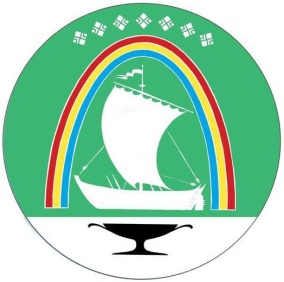 САХАРЕСПУБЛИКАТЫН «ЛЕНСКЭЙОРОЙУОН»МУНИЦИПАЛЬНАЙТЭРИЛЛИИТИНХОНТУРУОЛЛУУР-СУОТТУУРУОРГАН678144, г. Ленскэйк, Ленин уул.,65Тел.:(411-37) 4-66-83Факс (411-37) 4-66-83e-mail: Kontrol_lr@mail.ruСАХАРЕСПУБЛИКАТЫН «ЛЕНСКЭЙОРОЙУОН»МУНИЦИПАЛЬНАЙТЭРИЛЛИИТИНХОНТУРУОЛЛУУР-СУОТТУУРУОРГАН678144, г. Ленскэйк, Ленин уул.,65Тел.:(411-37) 4-66-83Факс (411-37) 4-66-83e-mail: Kontrol_lr@mail.ruот «03» августа 2023 г.№ №   01-14/06